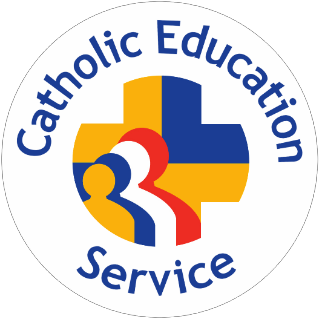 A model Catholic Primary RSE curriculumRevised Autumn 2019IntroductionAny teaching about love and sexual relationships in a Catholic school must be rooted in the Catholic Church’s teaching about what it is to be truly human in Christ, what it means to live well in relationship with others and be presented within a positive framework of Christian virtue. For this reason, we encourage Catholic schools to speak about Relationship and Sex Education (RSE) rather than Sex and Relationship Education (SRE), since this emphasises the importance of healthy relationships to human well-being, as the core learning within an RSE curriculum.Pedagogical PrinciplesA good RSE programme must enshrine core pedagogical virtues – that it is, it must, above else, qualify as good education. Therefore, it will be:Progressive & DevelopmentalThe learning needs to reflect each stage of the development of the person. It needs to be part of both the Primary and Secondary phase of education and it needs to be appropriate to the age and stage of development of children and young people during the different phases of their education. It also needs to be continuous and developmental. It should be a process which is planned from beginning to end with one phase of education informing the work of the next so that children and young people can be led to a deeper and fuller understanding by degrees at a rate which corresponds to their maturing.DifferentiatedSchools must ensure that RSE is sensitive to the different needs of individual pupils and is taught in a way that allows access to those pupils at different stages of cognitive and emotional development. Learning and teaching methods will need to be adapted and specialist resources and training will need to be provided for those with particular needs. Schools, therefore, should ensure that children with special educational needs and disabilities are not at any point withdrawn from RSE because of lack of resources and training or to catch up in other subjects.Cross-curricularSince a Catholic school is committed to the education of the whole person, teaching on relationships and sexuality needs to be reflected in each relevant part of the curriculum. Whilst, for example, some aspects of RSE will be more appropriately explored in science lessons and some more appropriately explored in RE lessons, each should be informed by the other. Each discipline should speak with consistency about the meaning of human love and the virtues that are enshrined in the Church’s teaching on human love.IntegratedA well-planned programme will not just ensure that there is correspondence between phases and across disciplines but will ensure that parents are fully involved in the planning and evaluation of the teaching of relationships and sexuality. Ideally, pupils should hear a consistent message about the meaning and value of human sexuality at home, in the parish and at school. This can only be achieved if the home, parish and school work to integrate the teaching of RSE.Co-ordinatedNone of these educational goals are possible if RSE is not given the time and importance it deserves by those who plan and implement its delivery in school. RSE must be taken seriously by school leaders; led properly by someone who has the time and expertise to co-ordinate the subject with dedication and commitment at a senior level; taught by those committed to doing it well; taught as part of a whole-school approach by those who are able to celebrate – not merely tolerate – the teaching of the Church on love and human sexuality.BalancedWhilst promoting Catholic virtues, schools should ensure that children and young people are offered a broad and balanced RSE programme which provides them with clear factual, scientific information when relevant and meets the statutory requirements placed on schools.The structure of this model curriculum.This model curriculum covers EYFS, KS1 and KS2 and is based on three core themes within which there will be broad overlap. It is adaptable to the age and ability of the pupils. The three themes are:Created and loved by God (this explores the individual)The Christian imperative to love self, made in the image and likeness of God, shows an understanding of the importance of valuing and understanding oneself as the basis for personal relationships.Created to love others (this explores an individual’s relationships with others)God is love. We are created out of love and for love. The command to love is the basis of all Christian morality.Created to live in community – local, national & global (this explores the individual’s relationships with the wider world)Human beings are relational by nature and live in the wider community. Through our exchange with others, our mutual service and through dialogue, we attempt to proclaim and extend the Kingdom of God for the good of individuals and the good of society.Each theme covers the core strands of ‘Education in Virtue’ and ‘Religious Understanding’ as well as strands which cover the PSHE content of the theme.Christian Virtue and RSEEach theme begins with a statement of the virtues which are necessary to living well in relationship with others and these virtues should underpin the teaching but also should emerge as a consequence of it. Virtues are habits which are learned from experience and are gained through imitation, the same virtues being modelled by those who teach. They express the qualities of character that schools should seek to develop in their pupils, through their exemplification by the whole community of which the pupils are a part. These virtues reflect our Christian tradition but they are also, of course, fundamental human virtues which are universally shared.Theme 1: Created and Loved by GodTheme 2: Created to love othersTheme 3: Created to live in community (local, national and global)EYFS & KS1KS2Education in virtueIn a Catholic school, pupils are growing to be:Respectful of their own bodies and characterAppreciative for blessingsGrateful to others and to GodPatient when they do not always get what they wantIn a Catholic school, pupils are growing to be:Respectful of their own bodies, character and giftednessAppreciative for blessingsGrateful to others and to GodSelf-disciplined and able to delay or forego gratification for the sake of greater goodsDiscerning in their decision makingDetermined and resilient in the face of difficultyCourageous in the face of new situations and in facing their fearsReligious understanding of the human person: lovingmyselfPupils should be taught:We are made by God and are specialWe are all God's childrenWays of expressing gratitude to GodAbout the sacrament of BaptismPupils should be taught:We are special people made in the image and likeness of GodWe are children of God with an innate dignityGod has created us for a purpose (vocation)Life is precious and their body is God’s gift to themPrayer and worship are ways of nourishing their relationship with GodSacraments often coincide with different natural stages in life, for example Baptism often occurs near birth for CatholicsEYFS & KS1KS2Me, my body and my healthPupils should be taught:MeWe are all unique individualsWe all have individual gifts, talents and abilitiesMy bodyThe names of the external parts of the bodyThe similarities and differences between girls and boysMy HealthHow to maintain personal hygieneWhat constitutes a healthy life-style, including physical activity, dental health and healthy eatingPupils should be taught:MeEveryone expresses their uniqueness in different ways and that being different is not always easyStrategies to develop self-confidence and self-esteemEach person has a purpose in the worldThat similarities and differences between people arise from several different factors (See protected characteristics of the Equality Act 2010, Part 2, Chapter 1, sections 4-12)My bodyTheir body will change and develop as they growAbout the growth and development of humans and the changes experienced during pubertyThe names of the main parts of the body, including identifying and correctly naming genitalia (e.g. penis and vagina)My healthHow to make informed choices that have an impact on their healthEmotional well-being and attitudesPupils should be taught:Emotional well-beingThat we all have different likes and dislikesA language to describe feelingsAttitudesA basic understanding that feelings and actions are two different thingsSimple strategies for managing feelings and behaviourThat choices have consequencesPupils should be taught:Emotional well-beingTheir emotions may change as they approach and as they grow and move through pubertyTo extend their vocabulary to deepen their understanding of the range and intensity of their feelingsWhat positively and negatively affects their physical, mental and emotional health (including the media)To recognise how images in the media do not always reflect reality and can affect how people feel about themselvesAttitudesThat some behaviour is unacceptable, unhealthy or riskyStrategies to build resilience in order to identify and resist unacceptable pressure from a variety of sourcesEYFS & KS1KS2Life cycles and fertilityPupils should be taught:Life cycles1.1.5.1. That there are life stages from birth to deathPupils should be taught:Life cyclesHow a baby grows and develops in its mother’s wombTo recognise the differences that occur at each stage of a human being’s development (including childhood, adolescence, adulthood, older age)FertilityThe nature and role of menstruation in the fertility cycleHow human life is conceived in the womb, including the language of sperm and ovaEYFS & KS1KS2Education in virtueIn a Catholic school, pupils are growing to be:Friendly, able to make and keep friendsCaring, attentive to the needs of others and generous in their responsesRespectful of others, their uniqueness, their wants and their needsForgiving, able to say sorry and not hold grudges against those who have hurt themCourteous, learning to say, “please” and “thank you”Honest, able to tell the difference between truth and liesIn a Catholic school, pupils are growing to be:Loyal, able to develop and sustain friendshipsCompassionate, able to empathise with the suffering of others and the generosity to help others in troubleRespectful, able to identify other people’s personal space andrespect the ways in which they are differentForgiving, developing the skills to allow reconciliation in relationshipsCourteous in their dealings with friends and strangersHonest, committed to living truthfully and with integrityReligious understanding of human relationships:loving othersPupils should be taught:We are part of God’s familyAll families are importantThat saying sorry is important and can help mend broken friendshipsJesus cared for othersThat we should love other people in the same way Jesus loves usPupils should be taught:Christians belong to the Church family which includes the school, parish and dioceseFamilies are the building blocks of society and where faith, wisdom and virtues are passed onto the next generationThe importance of forgiveness and reconciliation in relationships and some of Jesus' teaching on forgivenessThe sacrament of marriage involves commitment and self- giving. It is a formal, lifelong commitmentPersonal RelationshipsPupils should be taught:The characteristics of positive and negative relationshipsTo identify special people (e.g. family, carers, friends) and what makes them specialThere are different family structures and these should be respectedFamilies should be a place of love, security and stability.The importance of spending time with your familyHow their behaviour affects other people and that there are appropriate and inappropriate behavioursTo recognise when people are being unkind to them and others and how to respondDifferent types of teasing and bullying which are wrong and unacceptablePupils should be taught:How to maintain positive relationships and strategies to use when relationships go wrongThere are different types of relationships including those between acquaintances, friends, relatives and familyMarriage represents a formal and legally recognised commitmentFor the Church, marriage has a special significance as one of the sacramentsThe characteristics of a healthy family life.How to make informed choices in relationships and that choices have positive, neutral and negative consequencesAn awareness of bullying (including cyber-bullying) and how to respondAbout harassment and exploitation in relationships, including physical, emotional and sexual abuse and how to respondTo recognise and manage risk, to develop resilience and learn how to cope with “dares” and other ways in which people can be pressurisedAbout changes that can happen in life, e.g. loss, separation, divorce and bereavement and the emotions that can accompany these changesKeeping safe and people who can help mePupils should be taught:Keeping safeTo recognise safe and unsafe situations and ways of keeping safe, including simple rules for keeping safe onlineTo use simple rules for resisting pressure when they feel unsafe or uncomfortableThe difference between good and bad secretsIdentifying and correctly name their “private parts” (see NSPCC resource PANTS) for the purposes of safeguarding them from sexual exploitationImportance of seeking and giving permission in relationships.People who can help meWho to go to if they are worried or need helpThat there are a number of different people and organisations they can go to for help in different situationsPupils should be taught:Keeping safeTo recognise their increasing independence brings increased responsibility to keep themselves and others safeHow to use technology safelyThat not all images, language and behaviour are appropriateTo judge what kind of physical contact is acceptable or unacceptable and how to respondImportance of seeking and giving permission in relationshipsPeople who can help meThat there are a number of different people and organisations they can go to for help in different situations and how to contact themHow to report and get help if they encounter inappropriate materials or messagesTo keep asking for help until they are heardEYFS & KS1KS2Education in virtueIn a Catholic school, pupils are growing to be:Just and fair in their treatment of other people, locally, nationally and globallyPeople who serve others, locally, nationally and globallyActive in their commitment to bring about changeIn a Catholic school, pupils are growing to be:Just, understanding the impact of their actions locally, nationally and globallySelf-giving, able to put aside their own wants in order to serve others locally, nationally and globallyProphetic in their ability to identify injustice and speak out against it locally, nationally and globallyReligious understanding of the importance of humancommunitiesPupils should be taught:That God is Father, Son and Holy SpiritSome scripture illustrating the importance of living in communityJesus’ teaching on who is my neighbourPupils should be taught:God is Trinity – a communion of personsThe key principles of Catholic Social TeachingThe Church is the Body of ChristLiving in the wider worldPupils should be taught:That they belong to various communities such as home, school, parish, the wider local community and the global communityThat their behaviour has an impact on the communities to which they belongThat people and other living things have needs and that they have responsibilities to meet them;About what harms and improves the world in which they liveHow diseases are spread and can be controlled and the responsibilities they have for their own health and that of others e.g. washing handsPupils should be taught:That there are some cultural practices which are against British law and universal rights (e.g. honour-based violence and forced marriage, human trafficking etc.)That actions such as female genital mutilation (FGM) constitute abuse, are crimes and how to get support if they have fears for themselves or their peersThat bacteria and viruses can affect health and that following simple routines and medical interventions can reduce their spreadAbout the range of national, regional, religious and ethnic identities in the United Kingdom and beyond and the importance of living in right relationship with one another